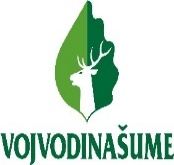 JP “VOJVODINAŠUME”PETROVARADIN               Šumsko gazdinstvo ‘’Novi Sad’’, Bulevar Oslobođenja 127Tel: 021/557-406, Fax:021/557-706------------------------------------------------------------------------------------------------------------------Broj:960/2Dana:25.05.2016.godineNovi SadJP ‘’Vojvodinašume’’ PetrovaradinŠumsko gazdinstvo Novi SadOGLAŠAVAProdaju javnom licitacijomLicitacija će se održati dana 03.06.2016. godine (sreda ) u 10 h u RJ Šumska mehanizacija Begeč.Sredstva za prodaju mogu se videti svakim radnim danom od  8 – 13 časova na sledećim lokacijama :Pravo učešća na licitaciji imaju sva pravna i fizička lica.Obaveza učesnika je da uplate iznos depozita za predmet licitiranja po rednom broju i inventarnom broju za osnovno  sredstavo za koje su zainteresovani,pre početka licitacije.Uplatu izvršiti  na tekući  račun broj.160-927030-73 banka Intesa sa naznakom za primaoca ‘’JP Vojvodinašume , ŠG ‘’Novi Sad ‘’.Obavezno naznačiti SVRHU UPLATE : SA NAZIVOM OSNOVNOG SREDSTVA,REDNIM BROJEM I NJEGOVIM INVENTARNIM BROJEM.Depozit je potrebno uplatiti najkasnije  01.06.2016.godine do kraja radnog vremena.Lica koja uplate depozit posle navedenog roka  neće moći da učestvuju na licitaciji.Svi učesnici licitacije treba da imaju tekući račun na koji će moći da se uplati povrat depozita .U cenu sredstva koji se licitira nije uračunat PDV.Za sve informacije javiti se na telefon: 021/557-406  ili  063/104/76-39.                                                                                                                 Direktor ogranka preduzeća:                                                                                                      Dejan Petrović,dipl.inž.šum.                                                                                                      _______________________  Predmet: Oglas za licitaciju sredstavaU  prilogu dopisa dostavljamo oglas  za prodaju osnovnih sredstava  putem javne licitacije .S poštovanjem,Dostvljeno:NaslovuKomisija  1-4Arhiva                                                                                            Direktor ogranka preduzeća ŠG ''Novi Sad'':                                                                                                           Dejan Petrović ,dipl.inž.šum.                                                                                                            ............................................Red. brojInvent. brojNaziv osnovnog  sredstvaKom.Godina proizvodnje Početna cenau din.,bez PDV-aIznosdepozita( din)Napomena1.404069Traktor Zetor 804511984133.727,0013400,00Ispravan2.404070Traktor Ursus 904/V1199057.200,005700,00Neispravan3.404071Traktor Ursus 904/V1198857.200,005700,00Neispravan4.406106Traktor DMB SAR-1221200167.355,006700,00Ispravan5.401124 MPutničko vozilo VAZ1199818.850,001900,00Neispravan6.405653 MSmohodna kosilica1200312000,001200,00Neispravna7.406038Hidraulična tanjirača120000,002000,00Neispravna8.404039Hidraulična dizalica -Imako-D-0551200320000,002000,00Neispravna9.406091Traktorska prikolica -Metal1198925000,002500,00Neispravna10.406092Traktorska prikolica - Graditelj1198925000,002500,00Neispravna11.406098Traktor IMT-5771198815000,001500,00NeispravnaRed. brojNaziv osnovnog sredstvaLokacija na kojoj se sredstvo nalazi1.Traktor Zetor 8045ŠU’’Titel’’ ul.Knićaninova ,br. 322.Traktor Ursus 904/VŠU’’Titel’’ ul.Knićaninova ,br. 323.Traktor Ursus 904/VŠU’’Titel’’ ul.Knićaninova, br. 324.Traktor DMB SAR-122ŠU’’Kovilj’’ ul.Duška Vickova,br.415.Putničko vozilo VAZŠU’’Plavna’’ul.M.Tita,br.416.Smohodna kosilicaŠU’’Plavna’’ul.M.Tita,br.417.Hidraulična tanjiračaŠU’’Kovilj’’ ul.Duška Vickova,br.418.Hidraulična dizalica -Imako-D-055ŠU’’Titel’’ ul.Knićaninova br. 329.Traktorska prikolica -MetalŠU’’Kovilj’’ ul.Duška Vickova,br.4110.Traktorska prikolica - GraditeljŠU’’Kovilj’’ ul.Duška Vickova,br.4111.Traktor IMT-577ŠU’’Kovilj’’ ul.Duška Vickova,br.41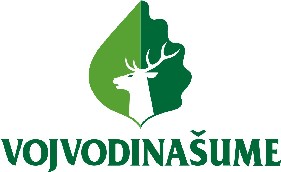 JP VOJVODINAŠUME Šumsko gazdinstvo “Novi Sad”21000 , Bulevar Oslobođenja 127tel/faks: + 381  21/557-406; 557-706tekući računi: 160-927030-73; 245-56881-14;325-9500700022924-02PIB:101636567; MAT.BR.:08762198; EPPDV:132716493Broj: 960/2Dana:  25.05.2016 god.                                                                           JP“Vojvodinašume“-Petrovaradin       Pomoćniku direktora za finansijske poslove,komercijalne poslove i marketing                                                         n/r Vesna Plavšić,dipl.ecc.